Администрация Таймырского Долгано-Ненецкогомуниципального районаУправление образованияТаймырское муниципальное казенное образовательное учреждение«Диксонская средняя школа»Всероссийский конкурс детских исследовательских работ «Золотая рыбка»Тема проекта: «Как музыка влияет на человека?»Работу выполнил:Бельков Денис Алексеевич, 31.01.2006г.п. Диксон, ул. Водопьянова 3-35ТМКОУ «Диксонская средняя школа»4классНаучный руководитель:Белешова Вера ЮрьевнаТМКОУ «Диксонская средняя школа»Учитель начальных классовтел:890599846062015-2016 уч. годАннотация«Как музыка влияет на человека?»Автор: Бельков Денис АлексеевичТМКОУ «Диксонская средняя школа»,  4классРуководитель: Белешова Вера Юрьевна, ТМКОУ «Диксонская средняя школа», учитель начальных классовЦель исследования:Выяснить, как музыка влияет на учебную деятельность и эмоциональное состояние учащихся. Методы проведенных исследований:Проанализировать литературу, информацию в ИнтернетеАнкетированиеЭкспериментНаблюдениеАнализ и сравнение полученных результатов                                                      Содержание   Введение.II. Теоретическая часть:Сила музыкиМузыкотерапияЭффект МоцартаIII. Практическая часть:. АнкетированиеЭкспериментIV. Заключение.V.  Литература.Введение.Музыка в моей жизни занимает огромное место. Я люблю слушать музыку и классическую и современную. Люблю петь и танцевать. С 7 лет я обучаюсь в музыкальной школе игре на фортепиано.Музыка окружает нас со всех сторон. Мы слышим её с экранов телевизоров, с различных переносных устройств, у наших телефонов музыкальные звонки. Но я заметил, что одна музыка улучшает настроение, а другая - раздражает, от неё начинает болеть голова. Значит, музыка влияет на здоровье, на настроение. Я решил ответить на этот вопрос: «Как музыка влияет на человека?»Объект исследования: музыкаПредмет исследования: влияние музыки  на человека. Отношение современной молодёжи к предпочитаемой музыке.Гипотеза: Предположим, что музыкальные стили по-разному влияют на настроение. Могу предположить, что классическая музыка благотворно влияет на эмоциональное  состояние человека.Цель исследования: как музыка влияет на эмоциональное состояние детей.Задачи исследования: Проанализировать научную информацию по теме. Установить, какие музыкальные стили привлекают детей. Выявить, как музыка влияет на настроение.Методы исследования: 1. Анализ литературы, информации в Интернете.2. Анкетирование.3. Наблюдение.4. Эксперимент.  5. Анализ и сравнение полученных результатов.II. Теоретическая часть.Сила музыки.    С незапамятных времен музыка сопровождает жизнь людей. Она может вызывать радость и печаль, успокаивать и приводить в возбуждение, она заставляет нас заглянуть в самые сокровенные уголки своей души и глубже понять окружающий мир. Музыка сопровождает человека во время отдыха, в моменты самых значительных событий, помогает пережить тяжелые драматические моменты его жизни.                                                                                                                                                                                          Музыка усиливает любую радость, успокаивает любую печаль, изгоняет болезни, смягчает любую боль.Любой человек, не представляющий свою жизнь без музыки, знает, какую огромную власть она имеет над нашими мыслями и чувствами. Музыкальные шедевры могут превратить самый обычный день в незабываемый. В ней можно найти всё, чего душе угодно: и спокойствие, и бурю эмоций.
Помимо всего этого волшебства, музыка способна исцелять болезни и влиять на наши отношения с другими людьми. Согласно последним исследованиям, ласкающие слух звуки могут помочь нам научиться чётче и яснее выражать свои мысли, исцелить болезни сердца, увидеть цвета более яркими и даже разглядеть счастливые лица на улице. Научно доказано, что музыка может укреплять иммунную систему, приводит к снижению заболеваемости, улучшает обмен веществ и, как следствие, активнее идут восстановительные процессы. В начале XX века было экспериментально доказано, что музыкальные звуки воздействуют на изменение кровяного давления, частоту сердечных сокращений, ритм и глубину дыхания. В средние века во время эпидемии чумы в городах, не переставая, звонили колокола: считалось, что колокольный звон помогает справиться с этой страшной болезнью. В наше время опытным путём было доказано, что активность микробов падает до 40 % от колокольного звона.Многие писатели и поэты рассказывали, что задумывали свои произведения во время прослушивания музыки или после. Сила музыки учит гармонии. Каждый, кто причастен к ней, уже не способен ни к каким либо бездушным делам. Мы сами становимся лучше, когда мир вокруг нас прекрасен и гармоничен.     2.2.Музыкотерапия Не случайно в современной медицине всё большее распространение получает наряду с фитотерапией и ароматерапией музыкотерапия. Речь идёт о восстановлении здоровья человека при помощи занятий музыкой.      В 2003 году Минздрав России признал музыкотерапию официальным методом лечения. Музыкотерапия в мире становится признанной наукой. Более того, в целом ряде западных вузов сегодня готовят профессиональных докторов, врачующих музыкой.                                                                           Самое всестороннее влияние на человека оказывает классическая музыка. Именно о влиянии классической музыки на человека говорится больше всего. Ученые приписывают классическим произведениям просто чудодейственный эффект. Больше всего разговоров ведется вокруг творений таких признанных гениев как Вивальди, Моцарт, Бетховен, Чайковский, Шуберт, Григ, Дебюсси и Шуман. Принято считать, что музыка Моцарта способствуют быстрому усваиванию информации и влияет на умственную работоспособность. В отличие от классической музыки медики не рекомендуют долго слушать группы, играющие в стиле рэп, хард-рок и хеви-метал. Об этом говорят исследования, проведенные недавно учеными. Хард-рок часто является причиной несознательной агрессии, рэп также пробуждает отрицательные эмоции, а хеви-метал и вовсе может стать причиной психических расстройств. Чтобы понять, какое на вас воздействие оказывает музыка того или иного жанра, следует просто понаблюдать за своими эмоциями и ощущениями. Некоторые специалисты убеждены, что не только жанр, ритм и тональность произведения имеют значение, а и то, на каком именно музыкальном инструменте было сыграна мелодия. Звучание отдельно взятого музыкального инструмента влияет на определённый орган человеческого организма. Так, например струнные инструменты (скрипка, гитара, арфа и виолончель) – оказывают оздоровительный эффект на работу сердечнососудистой системы. Помимо этого, звучание струнных вызывает у человека чувство благодарности, сострадания и жертвенность. В 1950-х годах в США проводились исследования о мере влияния музыки на покупателей. Учеными было выяснено, что спокойные мелодии, звучащие из колонок в торговых залах, создают уютную атмосферу, побуждая и стимулируя посетителей магазинов не торопиться и как можно больше времени уделить выбору покупок. И совершенно другой эффект создает более быстрая и энергичная музыка, в основном она используется в часы пик, для того чтобы ускорить покупателей. Такой из принципов применяется в сетях быстрого питания, например в «McDonalds»- где специальный менеджер, анализирует поток и количество посетителей и когда их много, в помещении начинает играть динамичная музыка, тем самым поторапливая людей. И в противоположном случае, если клиентов мало, то и музыка играет медленная и расслабляющая, чтобы посетитель как можно дольше задержался в заведении.В 70-е годы ХХ века Дороти Ретеллек из штата Колорадо в США провела эксперимент: она выращивала садовые растения под звуки классической музыки и под музыку в стиле хард-рок. Результат оказался сенсационным: там, где звучала классика, были высокие урожаи, а там, где звучал хард-рок, все растения погибли. Известен эксперимент на одной из западноевропейских птицефабрик. Рядом с курицей установили динамик и включили тяжелый рок. Курица сначала забеспокоилась, затрясла гребешком, потом закружилась на месте, будто в танце, стала совершать бессмысленные беспорядочные движения, прятать голову, а затем и вовсе повалилась на бок и ее лапки начали судорожно скрючиваться. В Японии пронаблюдали, когда в пекарне звучат произведения Моцарта, дрожжевое тесто поднимается в 10 раз быстрее. Теперь это открытие используется японцами в пекарском деле.                                                      2.3. Эффект Моцарта.   Специалисты считают музыку Моцарта феноменом в области воздействия музыки на живые организмы. Существует такое понятие, как «эффект Моцарта». Учёные провели эксперимент и установили, что музыка Моцарта повышала умственные способности у всех участников эксперимента как у тех, кто любит Моцарта, так и у тех, кому она не нравится. В ходе эксперимента ученые так же установили, чтоУченики под музыкальное сопровождение произведений Моцарта более внимательно слушают и эффективнее запоминают новый материал. Музыка Моцарта обладает универсальным расслабляющим эффектом, поэтому она является эффективным средством помощи тревожным детям.Звуки музыки Моцарта укрепляют микроскопические мышцы среднего уха, улучшая слух. Музыка Моцарта улучшает память и стимулирует мышление. Произведения Моцарта рекомендуются для снятия головной боли, а также во время восстановительного периода, например, после экзаменов, контрольных работ, конфликтов и  экстремальных ситуаций.Звуки музыки Моцарта действуют на детей успокаивающе.Моцарт вызывает у детей прилив творческих сил, приводя к повышению к успехам в деятельности на 40-50%.                        III. Практическая часть.Изучив материалы о пользе и вреде музыки, я решил провести анкетирование, эксперимент и проанализировать, как ученики в моей школе воспринимают музыку разных направлений.Результаты анкетирования:Результаты представлены в диаграмме:Таким образом, большинство учащихся положительно относятся к музыке. По опросу: «Какая музыка вам больше нравится: классическая, поп- музыка, рок- музыка», стало очевидно, что учащиеся предпочитают классическую музыку.Эксперимент1.16 января – Международный день «The Beatles». У нас в школе транслировалась по радиоточке музыка, посвящённая этому дню. Звучала музыка на всех переменах. Был проведён опрос среди 10 учеников:1.Повлияла ли музыка на работоспособность?2.Улучшилось ли настроение?По результатам опроса было выявлено, что все ученики считают, что музыка благотворно повлияла на их настроение и улучшила работу на уроке. Проведённый эксперимент доказал, что музыка может влиять на поведение и настроение человека. Классическая музыка положительно влияет на умственную деятельность.2.Я провёл дома такой эксперимент. В первый день выполнял задания по математике под классическую музыку Моцарта, Бетховена, Шопена. Затратил 30 минут и выполнил без ошибок. Во второй день выполнял аналогичные задания под рок-музыку.  Не мог сосредоточиться, затратил время в 2 раза больше, сделал ошибки, и у меня разболелась голова.Вывод: Проведённый эксперимент доказал, что рок-музыка влияет на способность концентрировать внимание, негативно воздействует на психику. Учёные давно доказали, что рок- музыка разрушает человеческое существо, извращает его.                                                     ЗаключениеМожно сделать такой вывод о влиянии музыки на человека:Различные музыкальные стили по-разному влияют на человека.Классическая музыка влияет на умственные способности.Гипотеза подтвердилась: влияние классической музыки неоспоримо и научно, и экспериментально.Вывод. Музыка-это столь прекрасное, будоражущее, восхитительное, превосходное, изысканное и неоднозначное искусство. И многие учёные продолжают изучать её влияние на людей. Нельзя не согласиться со словами К.Паустовского: «Невозможно, конечно, передать музыку словами, как бы ни был богат наш язык».  А выдающийся педагог Сухомлинский  отметил: «Как гимнастика выпрямляет тело, так музыка выпрямляет душу человека». Пожалуй, данная тема может  не только заинтересовать людей, но и позволит им значительно больше узнать о пользе или вреде своих музыкальных пристрастий.                                                     ЛитератураДетская  Энциклопедия «Музыка» - М.: Росмэн, 2008Итернетресурсы. Музыка в нашей жизни. Автор – Н.Д. Зельницкая.1998. Астрель .Тула.Классика - забытое прошлое. Книга. Автор – В.И.Лукашевич. М -, ДРОФА, 2004Влияние классики на людей. www.classicalmusic.ruМузыка в Древние времена и при Древних Людях. www.music-in-ancient_time.ruСовременная молодёжь и её музыкальные вкусы. www.yangpeple.ru№ВопросданетНе знаю1Часто ли вы слушаете музыку?102Меняется ли твоё настроение, когда слушаешь музыку?103Нужна ли музыка в повседневной жизни?104Согласны ли вы с тем, если классическая музыка будет звучать на перемене, то учащиеся будут меньше уставать за учебный день?7215Согласны ли вы   с тем, что музыка может влиять на организм человека?10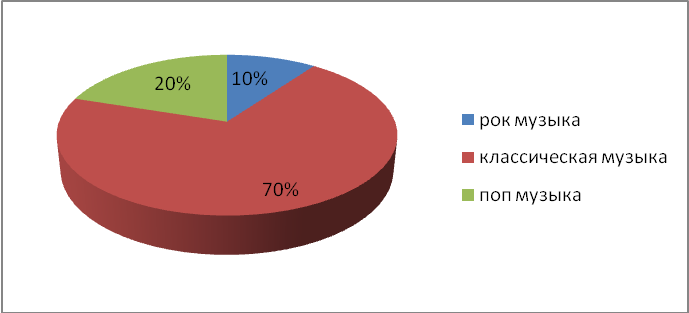 